Za čas od 6.4. 2020 do 10.4. 2020 – delo na daljavo 6. b in c         Tema ZGRADBA IN DELOVANJE RASTLINPreberi  ZGRADBO IN DELOVANJE RASTLIN v SDZ na strani 124    in odgovori na naslednja vprašanja. ( Odgovore piši v zvezek NAR tako, da prepišeš (narišeš) najprej vprašanje in potem nanj odgovoriš oziroma nalogo rešiš po navodilih. )Iz katerih rastlinskih organov so zgrajene rastline? Kateri organ rastline poskrbi za njeno razmnoževanje?Iz katerega organa rastline se razvije plod in seme?Katera dva transportna sistema se razvijeta v telesu rastlin?Na kratko predstavi oba transportna sistema!Oglej si spodnjo sliko, napiši kaj predstavlja in kaj označujejo številke: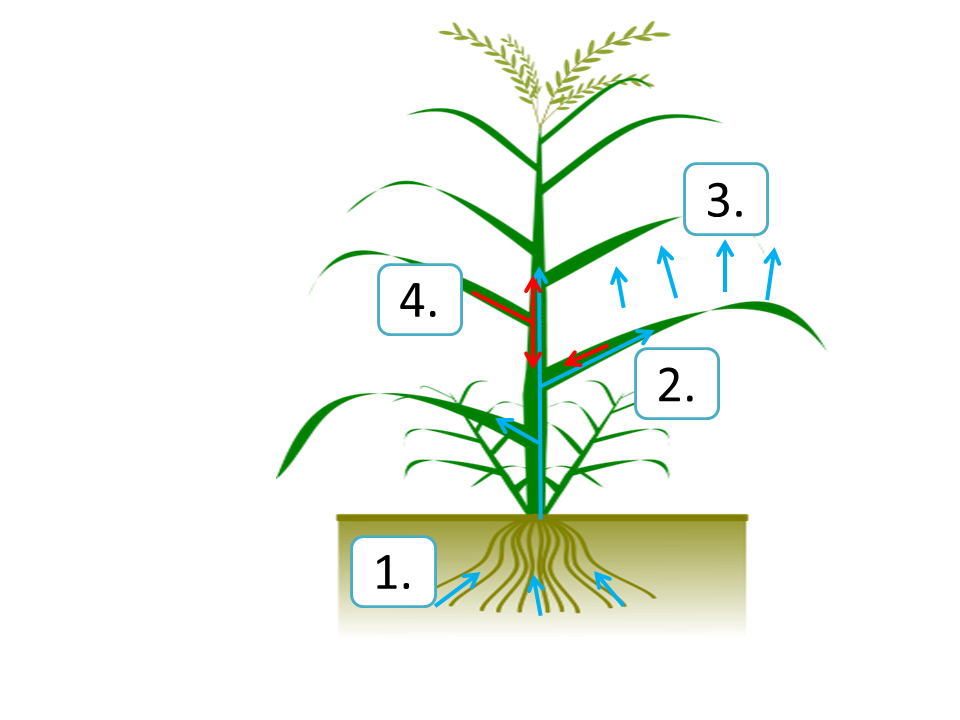 